Colegio San Manuel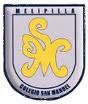 		Asignatura: Lenguaje. 		Profesor: Daniela Boza G. 		Curso:1° año básico GUIA N° 7 DE APOYO AL HOGAR LENGUAJENOMBRE: ______________________________________________FECHA: 18 al 25 de Mayo 2020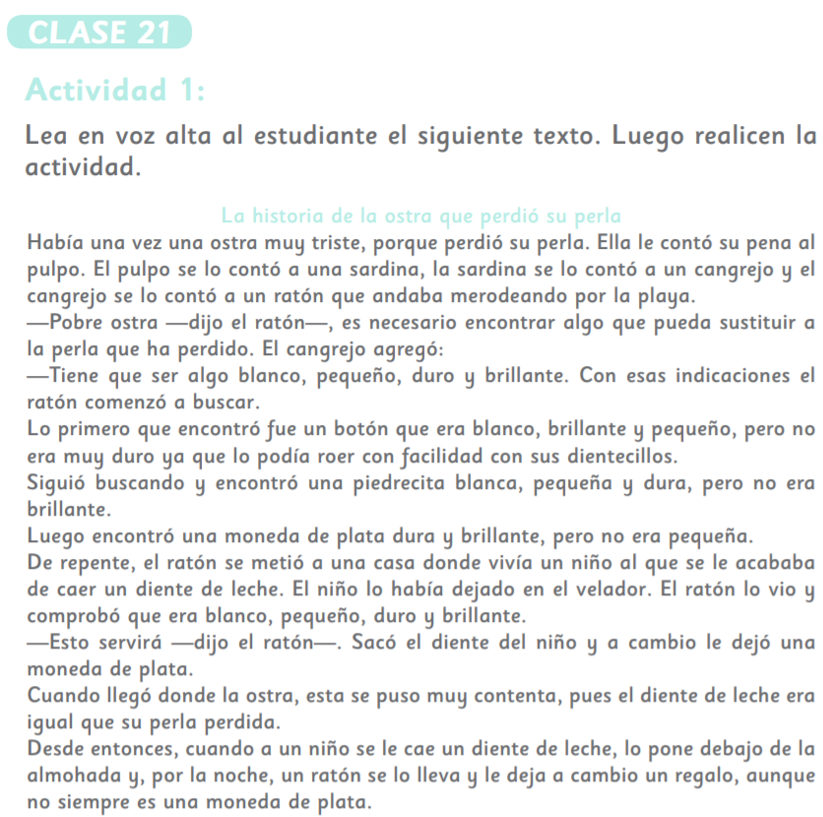 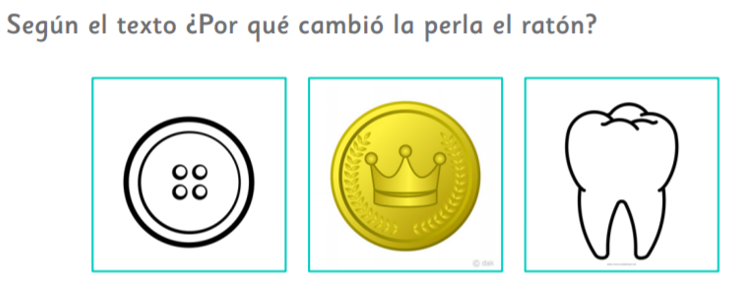 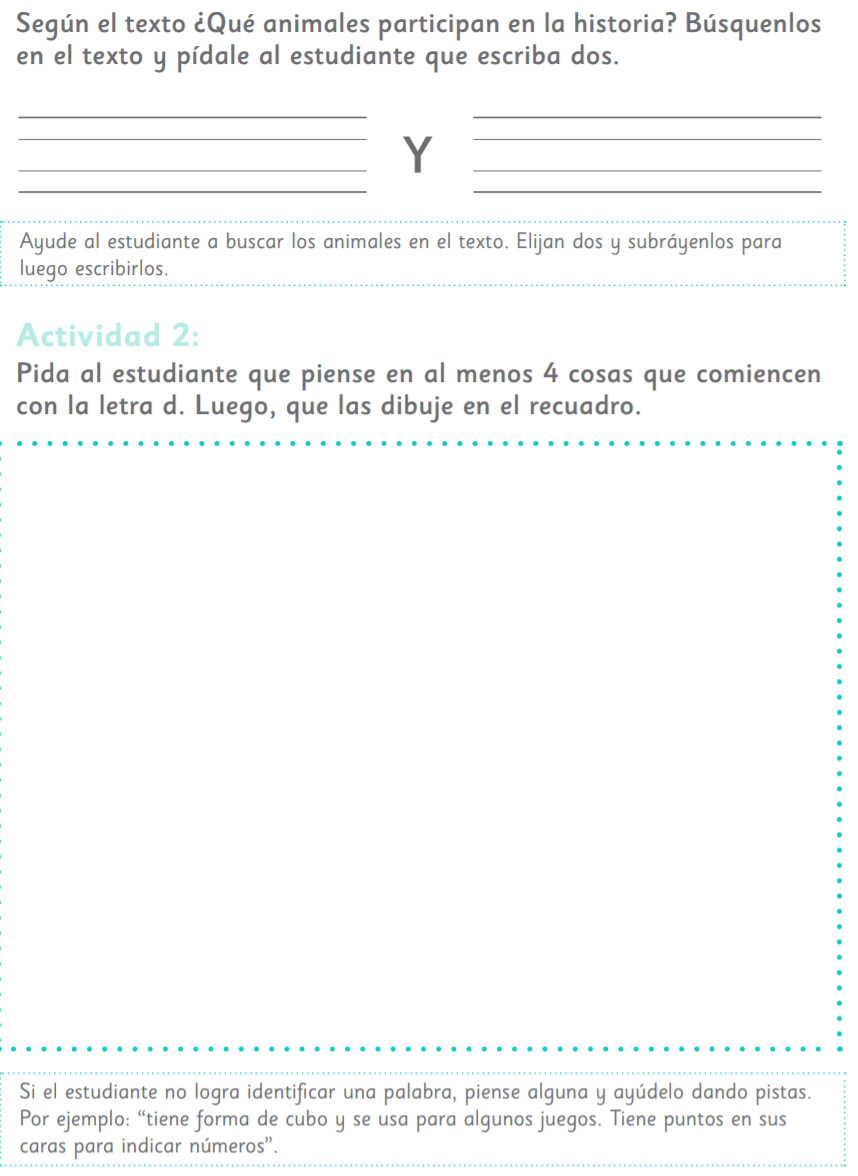 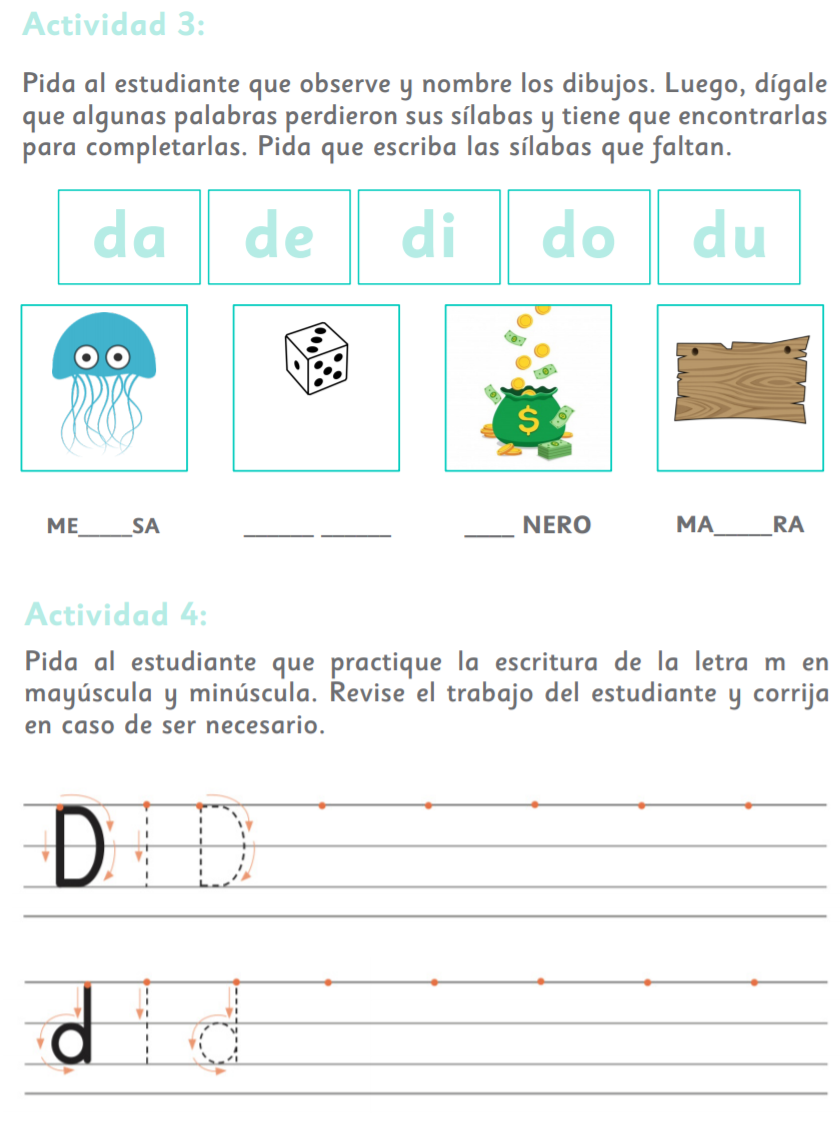 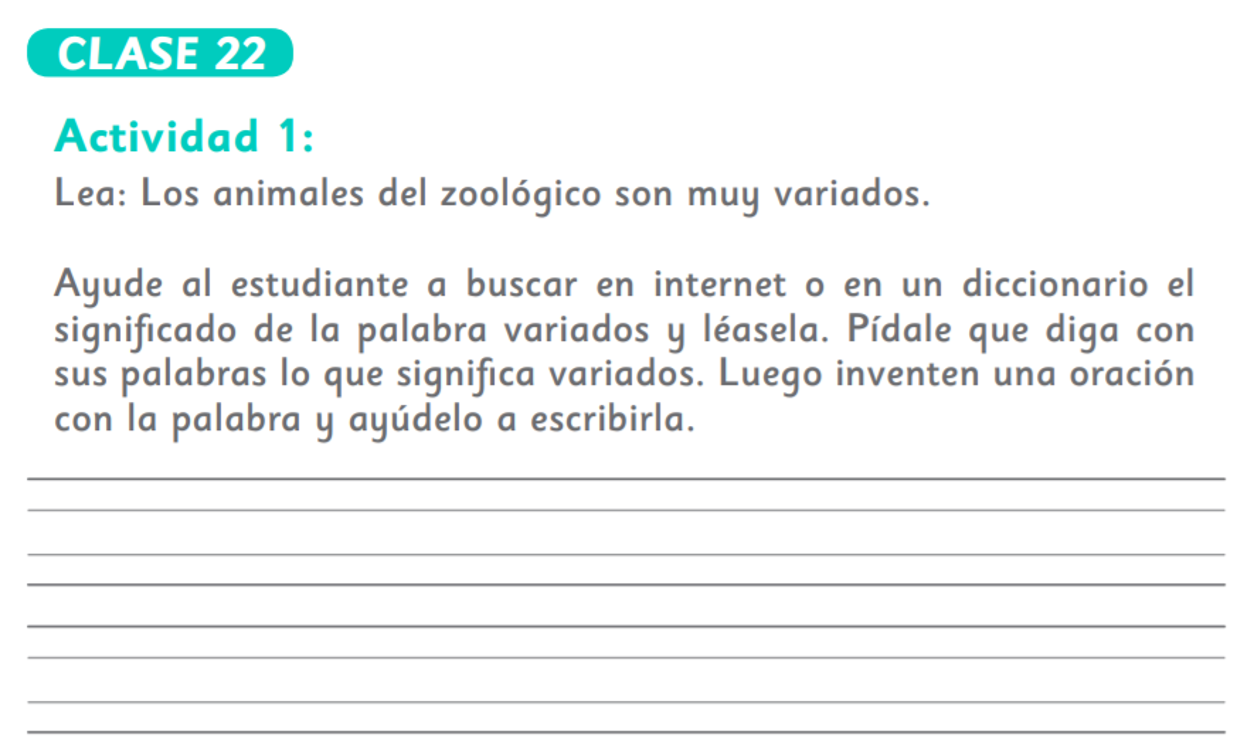 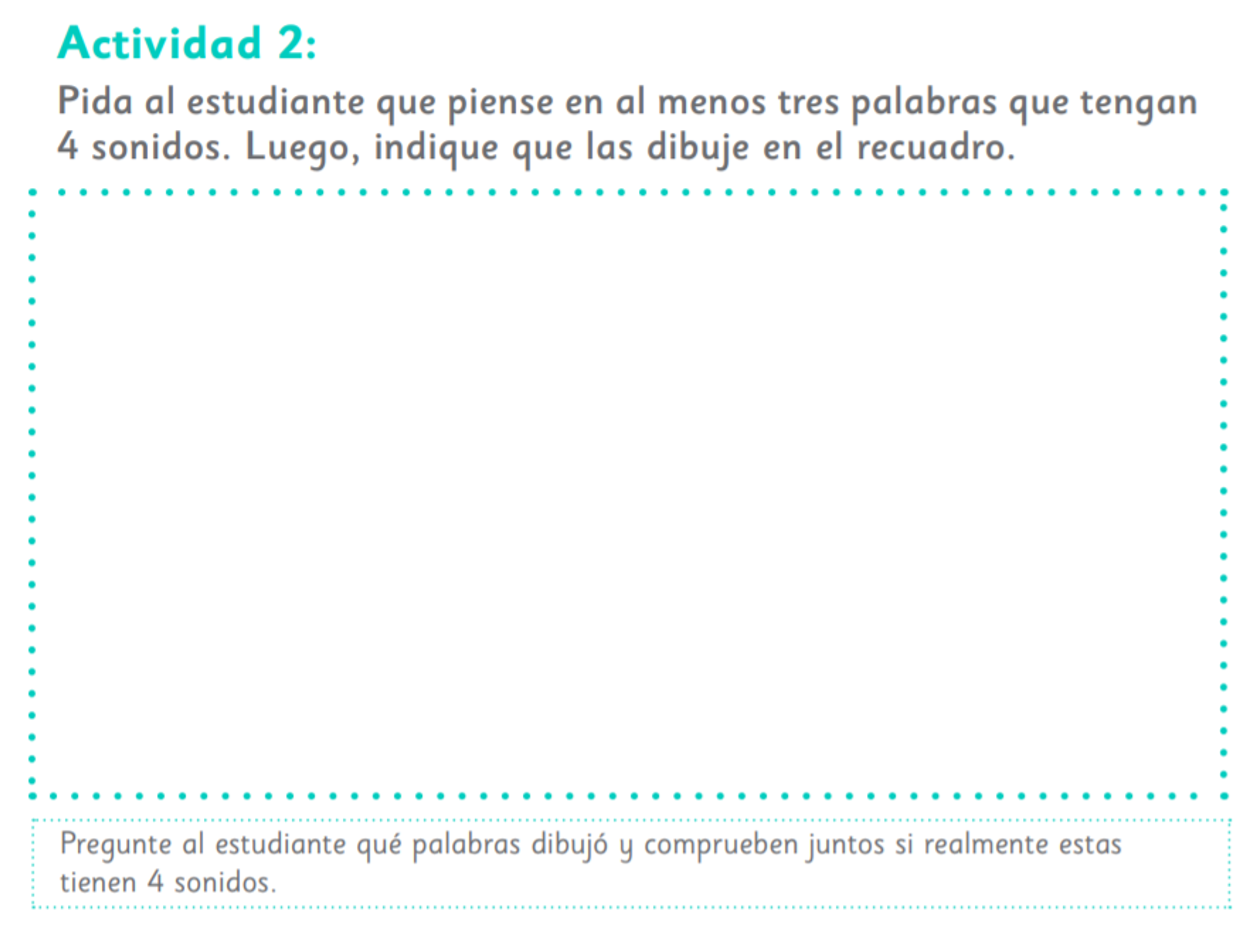 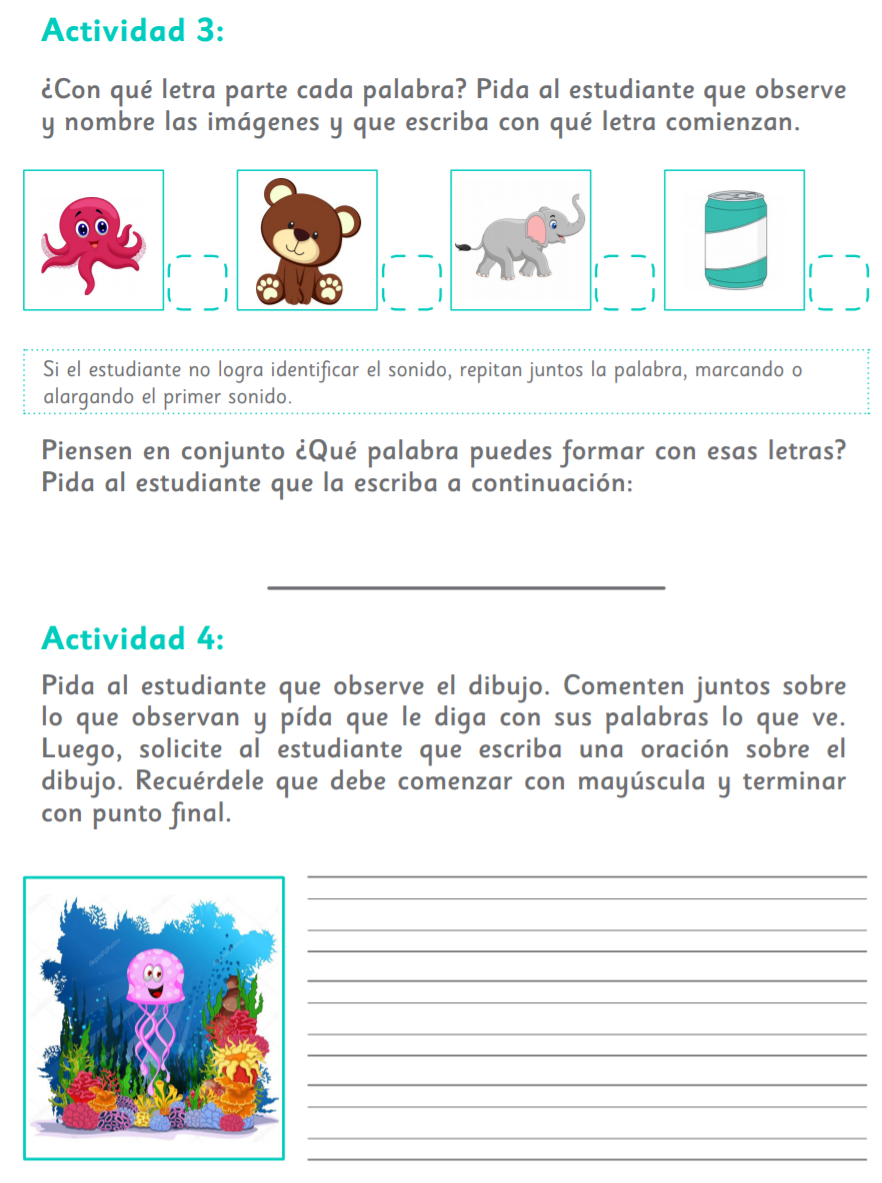 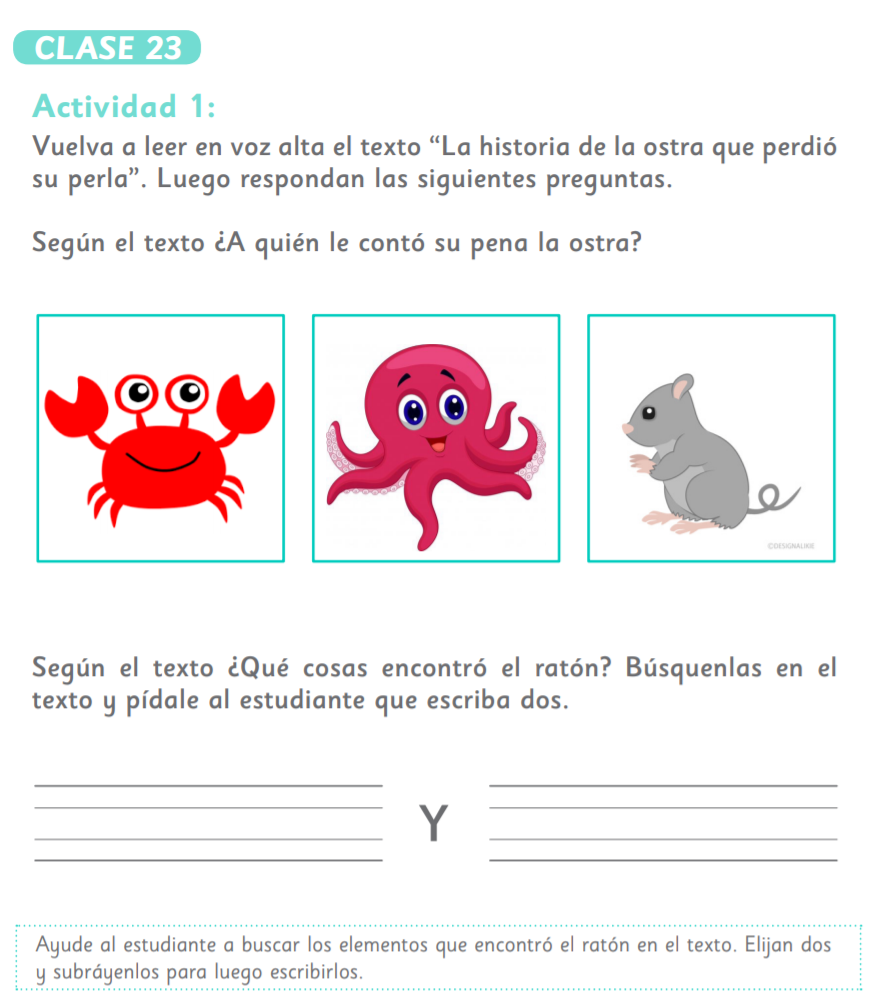 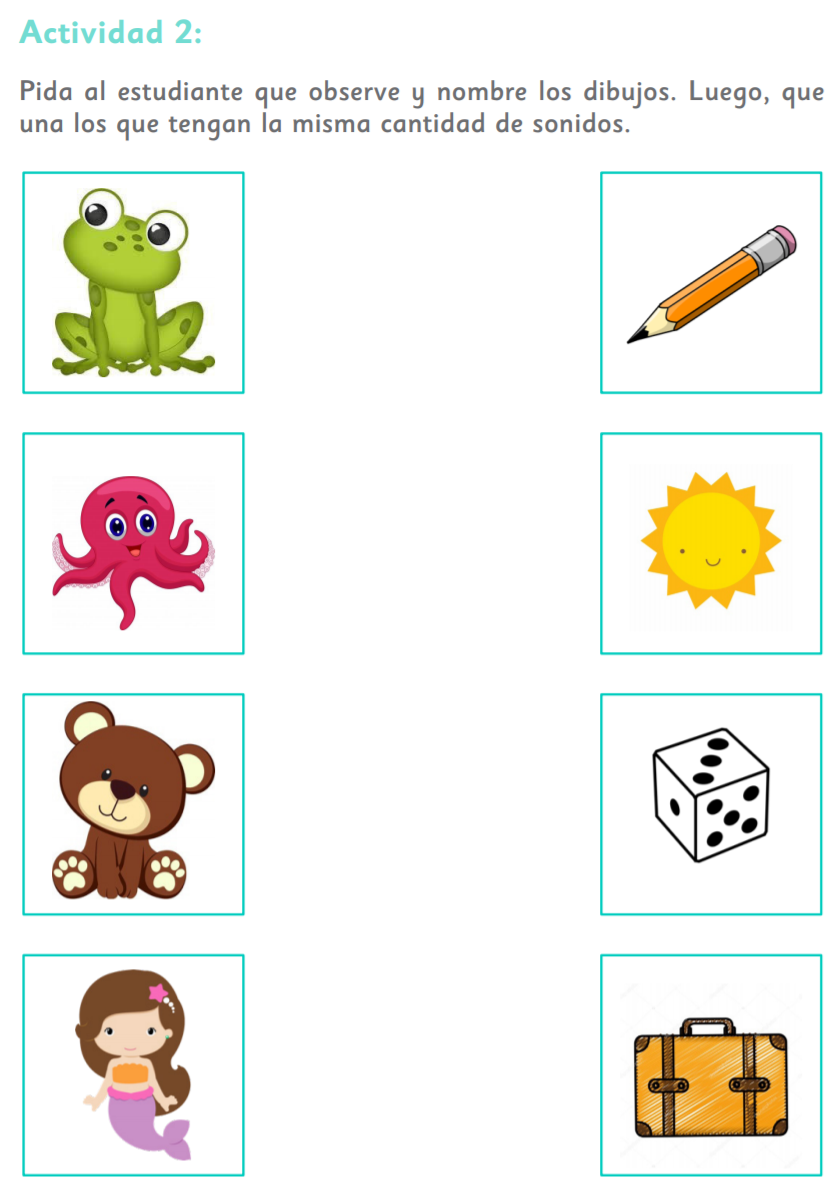 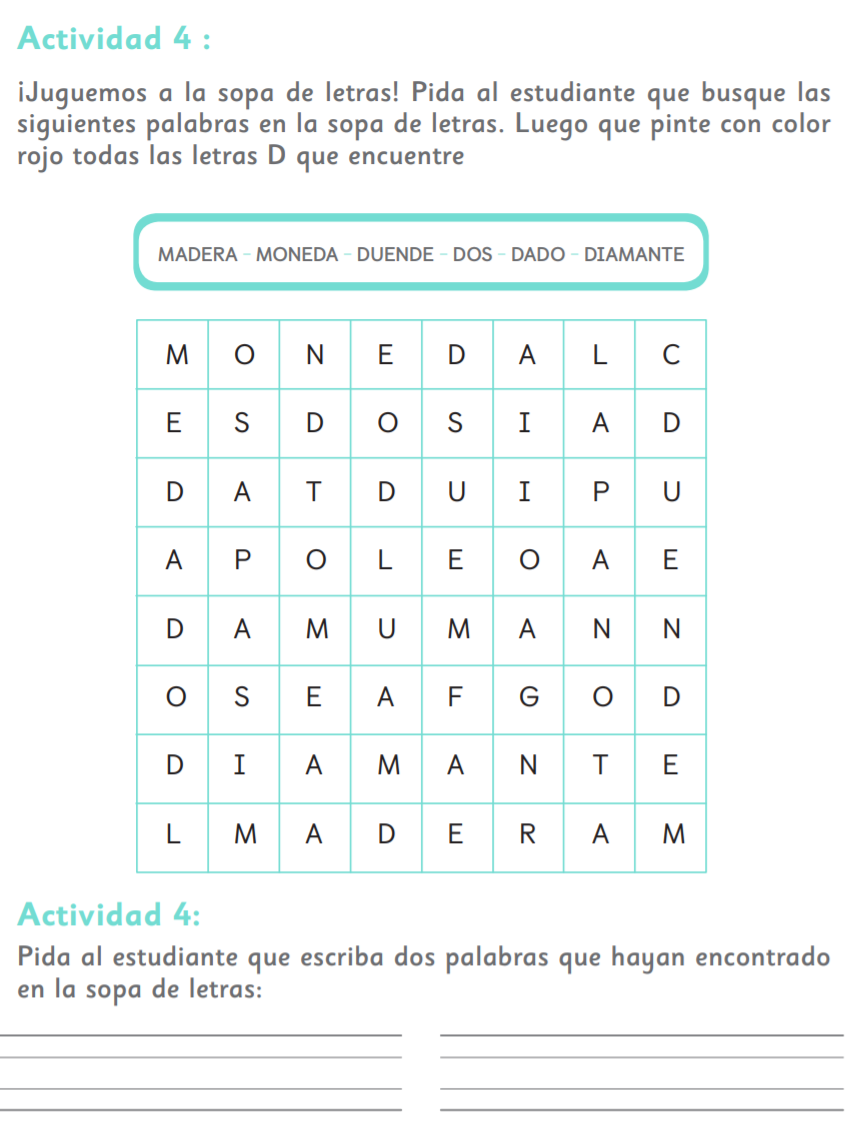 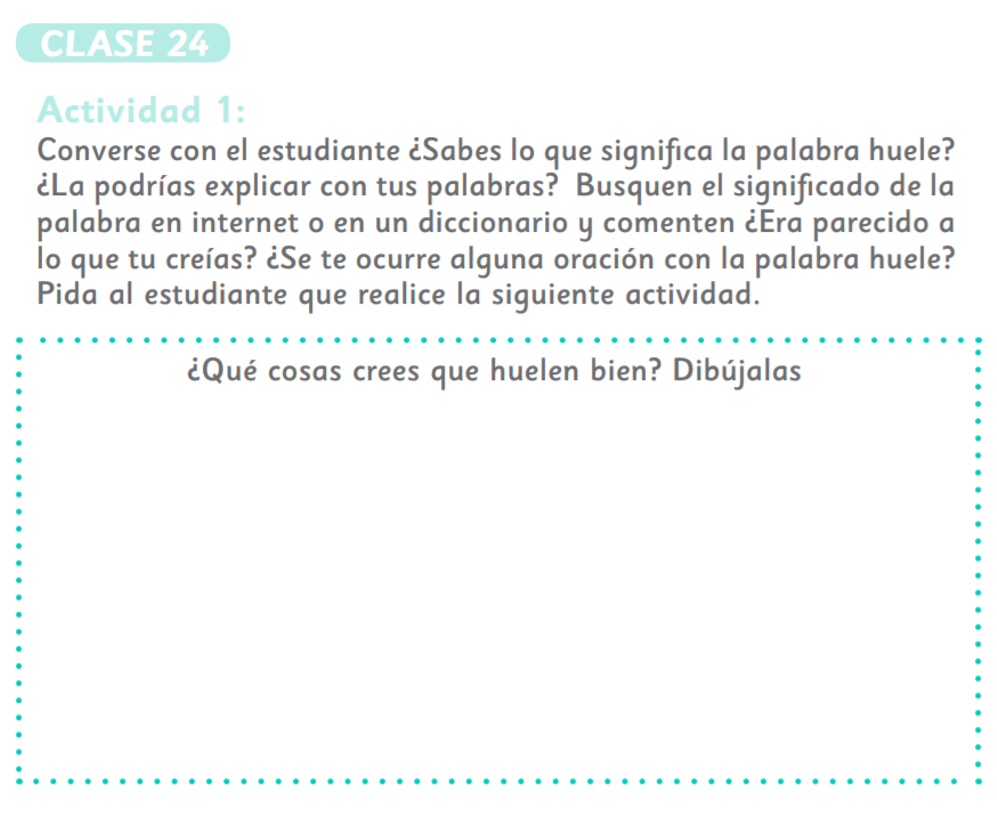 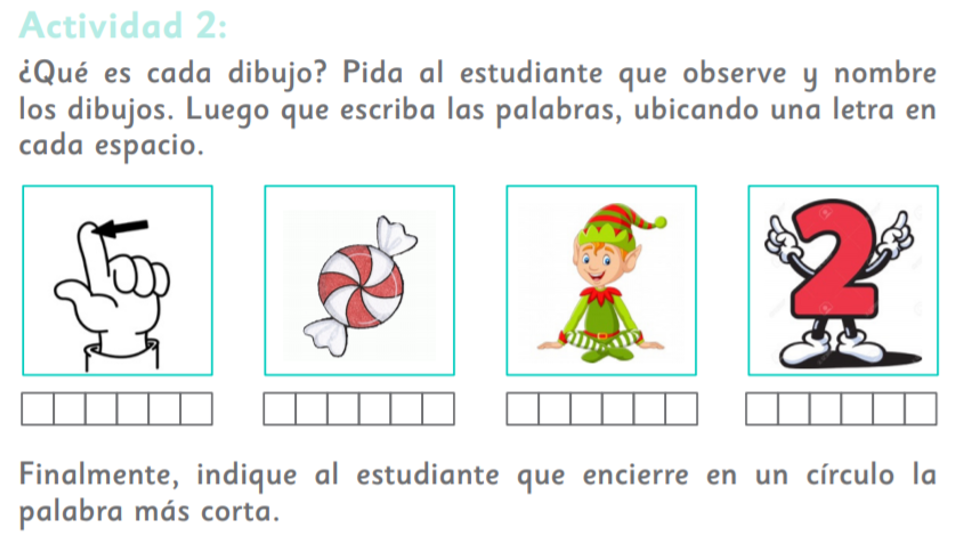 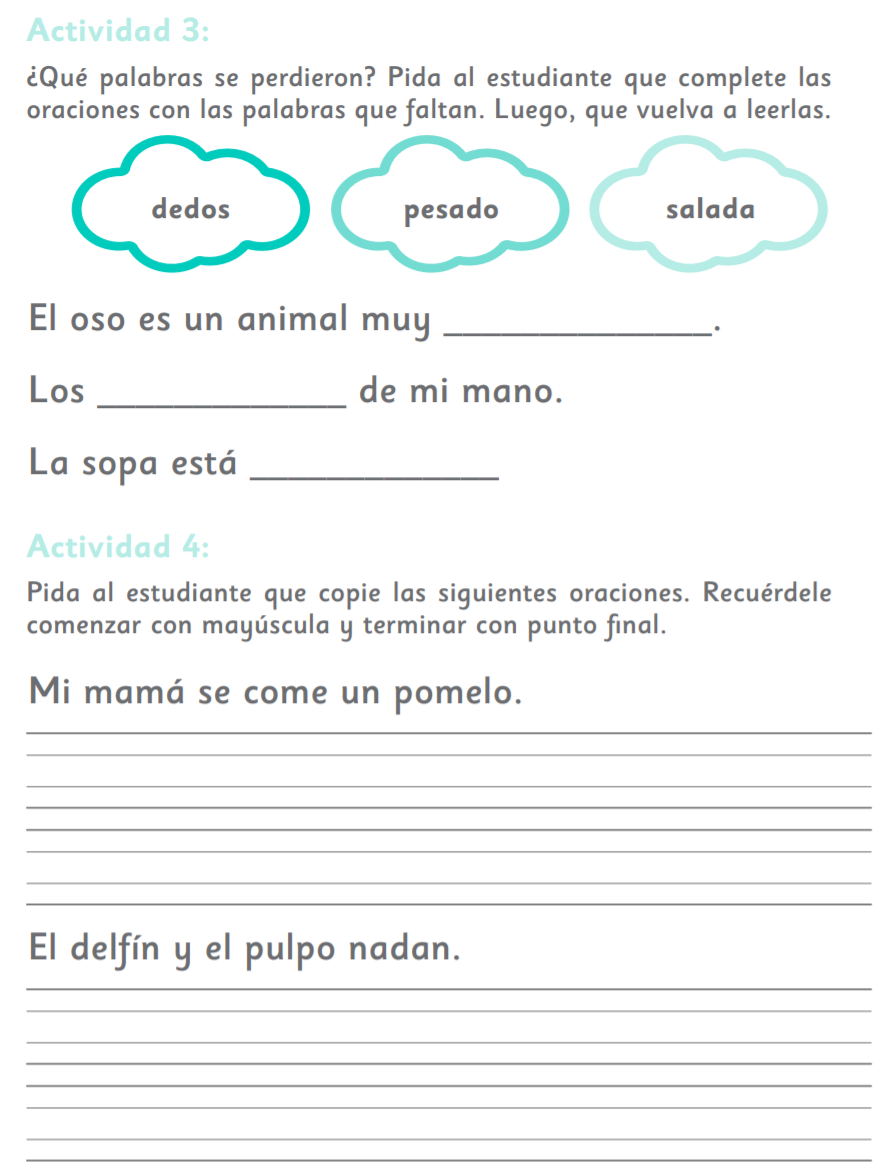 FICHA 1 DE LECTURA ORALLA SOPA DE LA OSA SUSANA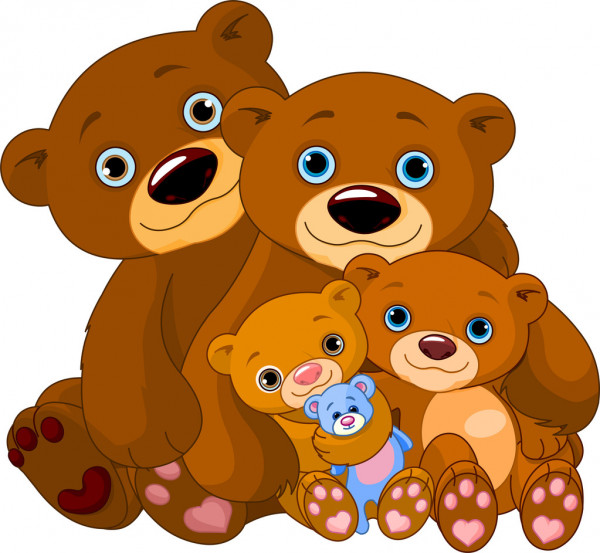 La osa Susana, pone la sopa en la mesa, para los osos.Mamá osa, ama a su familia de osos.Los osos aman la sopa de la mamá osa.Susana es una osa muy amorosa.Indicaciones:Practicar la lectura, no memorizar.Enviar video de la lectura realizada por el alumno al correo o wasap.Se enviará un video tutorial al wasap con algunas orientaciones a tener en cuenta en esta instancia.La evaluación se realiza en base a los siguientes parámetros: volumen de la voz, reconocimiento de las consonantes aprendidas, fluidez y velocidad lectora. OBJETIVOS DE APRENDIZAJE:Desarrollar el gusto por la lectura, leyendo habitualmente diversos textos.Escribir con letra clara, separando las palabras con un espacio para que puedan ser leídas por otros con facilidad.HABILIDADES / DESTREZAS:Experimentar            ExplorarObservar                   ComunicarINDICACIONES GENERALES:-Pide ayuda a un adulto para realizar este trabajo.-Busca un lugar tranquilo y luminoso para trabajar. -Emplea lápiz grafito y de colores. -Pide a un adulto que ponga en un note, pc, Tablet o celular el video. El monosílabo da, de, di, do y du.-Esta guía está diseñada desde el 18/05 al 25/05, ruego dosificar las actividades a realizar a diario según disponibilidad de tiempo.-Una vez finalizada la guía archívala para mostrársela a tu profesora cuando se reinicien las clases. -Sólo a la clase 24, ruego sacar foto y o scanear la guía al finalizarla y enviarla a mi correo para evaluar. tia.daniela.boza@gmail.com, indicando nombre del niño, curso y asignatura. Además, enviar evidencia de la lectura en voz alta.-Avanza en tu caligrafix hasta la pagina 61, se sugiere dos páginas diarias.INDICACIONES GENERALES:-Pide ayuda a un adulto para realizar este trabajo.-Busca un lugar tranquilo y luminoso para trabajar. -Emplea lápiz grafito y de colores. -Pide a un adulto que ponga en un note, pc, Tablet o celular el video. El monosílabo da, de, di, do y du.-Esta guía está diseñada desde el 18/05 al 25/05, ruego dosificar las actividades a realizar a diario según disponibilidad de tiempo.-Una vez finalizada la guía archívala para mostrársela a tu profesora cuando se reinicien las clases. -Sólo a la clase 24, ruego sacar foto y o scanear la guía al finalizarla y enviarla a mi correo para evaluar. tia.daniela.boza@gmail.com, indicando nombre del niño, curso y asignatura. Además, enviar evidencia de la lectura en voz alta.-Avanza en tu caligrafix hasta la pagina 61, se sugiere dos páginas diarias.